		CÔNG TY TRÁCH NHIỆM HỮU HẠN TÂN MỸ - Tanmy Co.,Ltd ĐC: 77 Lê Văn Hưu – Hai Bà Trưng – Hà Nội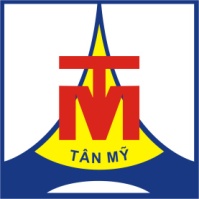 ĐT: 04. 3558 5841 -  Fax: 04. 3557 6557Web: www.tanmy.net.vn - Email: tanmy.co@fpt.vnCN TRỰC THUỘC CÔNG TY: CN CÔNG TY TNHH TÂN MỸ TẠI HÀ TÂYĐC: Khu CN Thạch Thất – Quốc Oai – Hà Nộilý lÞch øng viªnTHÔNG TIN CÁ NHÂNNgười báo tin trong trường hợp khẩn cấpIII. QUÁ TRÌNH HỌC TẬP1. Chuyên ngành2. Các chương trình đào tạo khác3. Ngoại ngữ 4. Trình độ vi tính5. Các giải thưởng, bằng khen khác (nếu có)IV. QUÁ TRÌNH LÀM VIỆC (Bạn liệt kê đầy đủ theo thứ tự thời gian ngược, từ công việc hiện tại  trở về thời điểm mới tốt nghiệp ra trường)Bạn vui lòng cho biết người tham khảo (không phải là người thân) ở Công ty bạn làm việc gần đây nhất biết rõ về quá trình làm việc của bạn mà Tân Mỹ có thể tham khảo:IV. cam kÕt:Tôi xin cam đoan những thông tin cung cấp trên đây là chính xác và đúng sự thật.Tôi chấp nhận việc điều tra, thẩm tra đối với những thông tin về cá nhân, quá trình làm việc, tình hình tài chính, sức khỏe hoặc các vấn đề liên quan khác cần thiết để Tân Mỹ ra quyết định tuyển dụng. Ngày/tháng/năm:                             Họ và tên:                                              Chữ ký:Họ và tên:Họ và tên:Ngày sinh:Nơi sinh:Ngày sinh:Nơi sinh:Số CMTND:  Ngày cấp:         Nơi cấp:Giới tính:       Nữ Giới tính:       Nữ Tình trạng hôn nhân:Đã kết hôn   Chưa kết hônTình trạng hôn nhân:Đã kết hôn   Chưa kết hônĐiện thoại nhà:  Chiều cao:         cm, Cân nặng:          kg  Chiều cao:         cm, Cân nặng:          kgTình trạng hôn nhân:Đã kết hôn   Chưa kết hônTình trạng hôn nhân:Đã kết hôn   Chưa kết hônĐT di động:E-mail:E-mail:E-mail:E-mail:E-mail:Hộ khẩu thường trú:Hộ khẩu thường trú:Hộ khẩu thường trú:Hộ khẩu thường trú:Hộ khẩu thường trú:Địa chỉ tạm trú:Địa chỉ tạm trú:Địa chỉ tạm trú:Địa chỉ tạm trú:Địa chỉ tạm trú:Thành phần gia đình (chồng/vợ/con/bố/mẹ/anh chị em ruột)Thành phần gia đình (chồng/vợ/con/bố/mẹ/anh chị em ruột)Thành phần gia đình (chồng/vợ/con/bố/mẹ/anh chị em ruột)Thành phần gia đình (chồng/vợ/con/bố/mẹ/anh chị em ruột)Thành phần gia đình (chồng/vợ/con/bố/mẹ/anh chị em ruột)Quan hệHọ và tênHọ và tênLàm gì, ở đâu?Làm gì, ở đâu?THÔNG TIN DỰ TUYỂNTHÔNG TIN DỰ TUYỂNTHÔNG TIN DỰ TUYỂNTHÔNG TIN DỰ TUYỂNTHÔNG TIN DỰ TUYỂNVị trí dự tuyển: Nguyện vọng 1:Vị trí dự tuyển: Nguyện vọng 1:Nguyện vọng 2:Ngày có thể bắt đầu làm việc:Ngày có thể bắt đầu làm việc:Thu nhập mong muốn:Bạn có thể làm việc ngoài giờ không?Có                     Không  Bạn có thể đi công tác không?Có                       Không  Bạn đồng ý thay đổi địa điểm làm việc không?Có                Không    Bạn đã từng tham gia tuyển dụng tại  Tân Mỹ  lần nào chưa?            Đã tham gia       Chưa tham gia - Nếu đã tham gia, đề nghị bạn vui lòng cho biết thời gian, vị trí bạn đã tham gia tuyển dụng lần trước:.........................................................................................................................................................................Bạn đã từng tham gia tuyển dụng tại  Tân Mỹ  lần nào chưa?            Đã tham gia       Chưa tham gia - Nếu đã tham gia, đề nghị bạn vui lòng cho biết thời gian, vị trí bạn đã tham gia tuyển dụng lần trước:.........................................................................................................................................................................Bạn đã từng tham gia tuyển dụng tại  Tân Mỹ  lần nào chưa?            Đã tham gia       Chưa tham gia - Nếu đã tham gia, đề nghị bạn vui lòng cho biết thời gian, vị trí bạn đã tham gia tuyển dụng lần trước:.........................................................................................................................................................................Bạn biết thông tin tuyển dụng này từ nguồn nào?Báo chí           Website của  Tân Mỹ      Website khác       Người quen làm việc tại Tân Mỹ      Các nguồn khác:……………………………………………………………………………..Bạn biết thông tin tuyển dụng này từ nguồn nào?Báo chí           Website của  Tân Mỹ      Website khác       Người quen làm việc tại Tân Mỹ      Các nguồn khác:……………………………………………………………………………..Bạn biết thông tin tuyển dụng này từ nguồn nào?Báo chí           Website của  Tân Mỹ      Website khác       Người quen làm việc tại Tân Mỹ      Các nguồn khác:……………………………………………………………………………..Bạn dự định gì cho tương lai trong vòng 3 năm tới - đánh số (từ 1,2...) theo thứ tự ưu tiên của bạn   Ổn định, phát triển theo công việc hiện tại.                                  Học thêm trong nước (dự định học tiếp: Có    Không   chuyên ngành:............................................)                 Học thêm nước ngoài (dự định học tiếp: Có    Không   chuyên ngành:............................................)     Bạn dự định gì cho tương lai trong vòng 3 năm tới - đánh số (từ 1,2...) theo thứ tự ưu tiên của bạn   Ổn định, phát triển theo công việc hiện tại.                                  Học thêm trong nước (dự định học tiếp: Có    Không   chuyên ngành:............................................)                 Học thêm nước ngoài (dự định học tiếp: Có    Không   chuyên ngành:............................................)     Bạn dự định gì cho tương lai trong vòng 3 năm tới - đánh số (từ 1,2...) theo thứ tự ưu tiên của bạn   Ổn định, phát triển theo công việc hiện tại.                                  Học thêm trong nước (dự định học tiếp: Có    Không   chuyên ngành:............................................)                 Học thêm nước ngoài (dự định học tiếp: Có    Không   chuyên ngành:............................................)     - Sở thích: ..............................................................................................................................................................- Không thích:........................................................................................................................................................- Các phẩm chất, kỹ năng đặc biệt ( nếu có): ........................................................................................................................................................................................................................................................................................................................................................................................................................................................................................................................................................................................................................................................................................................................................................................................................................................- Sở thích: ..............................................................................................................................................................- Không thích:........................................................................................................................................................- Các phẩm chất, kỹ năng đặc biệt ( nếu có): ........................................................................................................................................................................................................................................................................................................................................................................................................................................................................................................................................................................................................................................................................................................................................................................................................................................- Sở thích: ..............................................................................................................................................................- Không thích:........................................................................................................................................................- Các phẩm chất, kỹ năng đặc biệt ( nếu có): ........................................................................................................................................................................................................................................................................................................................................................................................................................................................................................................................................................................................................................................................................................................................................................................................................................................Họ và tên:                                                                                               Điện thoại: Địa chỉ:                                                                                          NămB¾t ®Çu      KÕt thócNămB¾t ®Çu      KÕt thócChuyên ngànhTên trườngQuốc giaHệ đào tạoXếp loạiThời gian (từ…đến…)Chuyên ngành đào tạoTên trường/đơn vị đào tạoQuốc giaHệ đào tạoXếp loạiCác ngoại ngữ có thể sử dụngBằng/Chứng chỉXếp loại/Điểm Ngày cấpChi tiết (Tốt, khá, trung bình, yếu)Chi tiết (Tốt, khá, trung bình, yếu)Chi tiết (Tốt, khá, trung bình, yếu)Chi tiết (Tốt, khá, trung bình, yếu)Các ngoại ngữ có thể sử dụngBằng/Chứng chỉXếp loại/Điểm Ngày cấpNgheNóiĐọcViếtAnh KhácTên phần mềmTốtKháTrung bìnhWordExcelPowerPointPhần mềm khácTên giải thưởng/bằng khenLĩnh vực gìTổ chức nào traoNăm1.2.3.4.Thời gian: (Từ….đến) Tên Công ty (1):Của nước nào:Ở tỉnh, thành phố nào:Vị trí công việc:Vị trí công việc:Mức lương cuối cùng:Mức lương cuối cùng:Mô tả ngắn gọn về công việc và các thành tích đã đạt được:Mô tả ngắn gọn về công việc và các thành tích đã đạt được:Mô tả ngắn gọn về công việc và các thành tích đã đạt được:Lý do nghỉ việc:Thời gian: (Từ….đến)Tên Công ty (2):Của nước nàoỞ tỉnh, thành phố nào:Vị trí công việc:Vị trí công việc:Mức lương cuối cùng:Mức lương cuối cùng:Mô tả ngắn gọn về công việc và các thành tích đã đạt được:Mô tả ngắn gọn về công việc và các thành tích đã đạt được:Mô tả ngắn gọn về công việc và các thành tích đã đạt được:Lý do nghỉ việc:Thời gian: (Từ….đến)Tên Công ty (2):Của nước nàoỞ tỉnh, thành phố nào:Vị trí công việc:Vị trí công việc:Mức lương cuối cùng:Mức lương cuối cùng:Mô tả ngắn gọn về công việc và các thành tích đã đạt được:Mô tả ngắn gọn về công việc và các thành tích đã đạt được:Mô tả ngắn gọn về công việc và các thành tích đã đạt được:Lý do nghỉ việc:Thời gian: (Từ….đến)Tên Công ty (2):Của nước nàoỞ tỉnh, thành phố nào:Vị trí công việc:Vị trí công việc:Mức lương cuối cùng:Mức lương cuối cùng:Mô tả ngắn gọn về công việc và các thành tích đã đạt được:Mô tả ngắn gọn về công việc và các thành tích đã đạt được:Mô tả ngắn gọn về công việc và các thành tích đã đạt được:Lý do nghỉ việc:STTHọ và tênVị trí công tácĐơn vị công tácĐiện thoại liên lạc12345